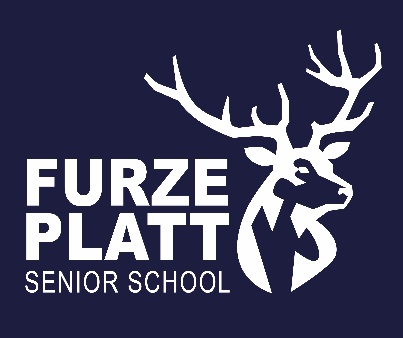 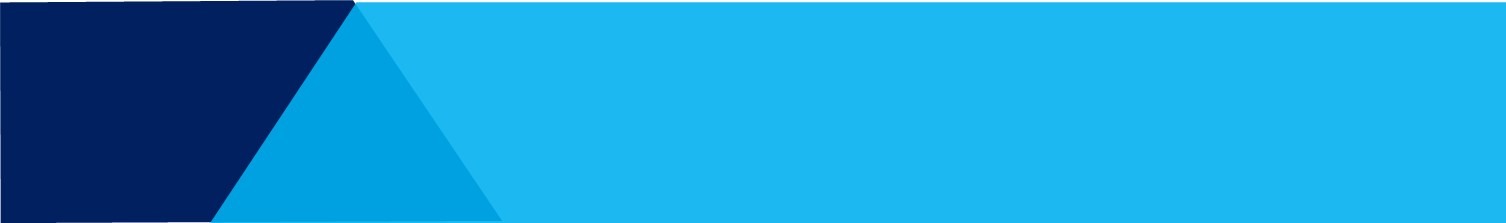 Resources CommitteeTeaching, Learning and Staff Development CommitteePupils and Parents CommitteeGovernance CommitteeStaffing CommitteeShane Woodhatch (Chair)Roger Smith (Vice Chair)Hugh SteedGavin TisshawMichael ClaytonEmily TomalinJacqui Edwards (Chair)Katie Donnison (Vice Chair)Diane Flood Laraine HoldsworthJanet FitzgibbonDiane Flood (Chair)Jacqui Edwards(Vice Chair)Katie DonnisonVetty ShervellEmily TomalinLucy NaylorHugh Steed (Chair)Gavin Tisshaw (Vice Chair)Katie DonnisonDiane FloodRoger SmithShane WoodhatchRoger Smith (Chair)Katie Donnison (Vice Chair)Hugh SteedMichael ClaytonExclusion Panel Salaries & Disciplinary Appeals Headteacher’s Performance Management Katie DonnisonHugh SteedLaraine HoldsworthDiane FloodKatie DonnisonHugh SteedKatie DonnisonHugh SteedRoger SmithMichael ClaytonGovernors with specific rolesGovernors with specific rolesMichael ClaytonPupil PremiumJacqui EdwardsSENDDiane FloodSafeguardingRoger SmithHealth and SafetyVacancySixth FormKatie Donnison/Michael Clayton CareersHugh SteedMental Health & PastoralLaraine HoldsworthMore Able 